Mental Health vs Mental Illness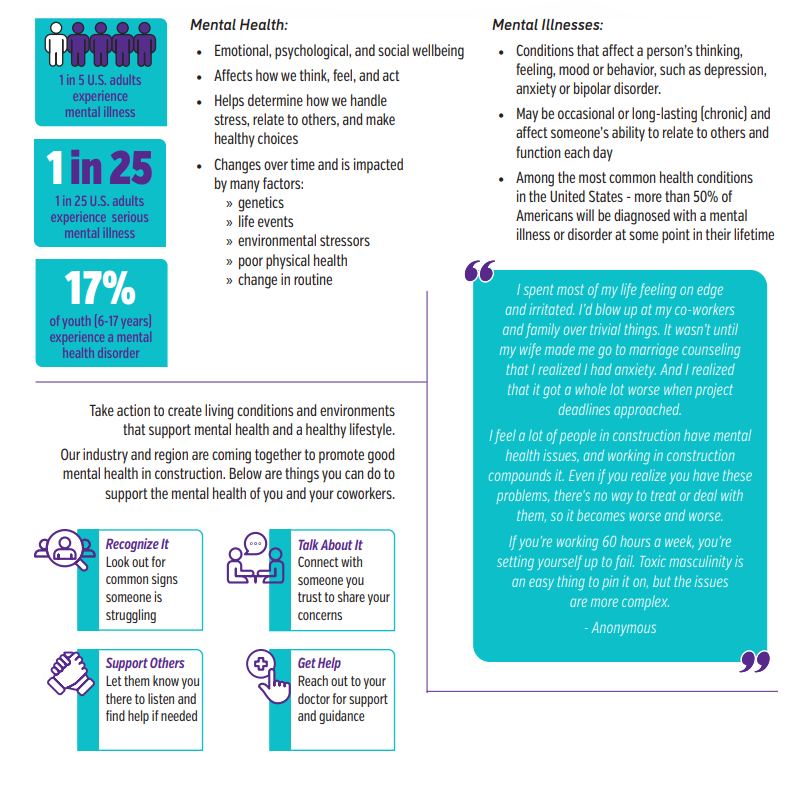 Meeting LeaderNOTE: Always promote a discussion on any of the topics covered in the Tool Box Talks. Should any questions arise that you cannot answer, don’t hesitate to contact any member of the National Mental Health Team.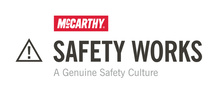 Reducing Stigma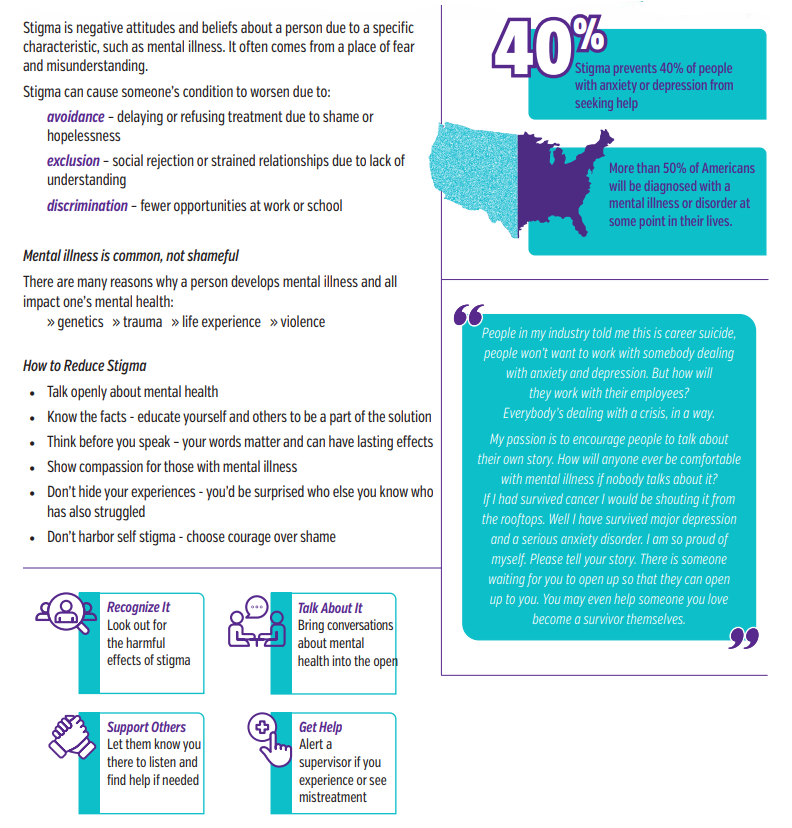 Meeting LeaderNOTE: Always promote a discussion on any of the topics covered in the Tool Box Talks. Should any questions arise that you cannot answer, don’t hesitate to contact any member of the National Mental Health Team.Stress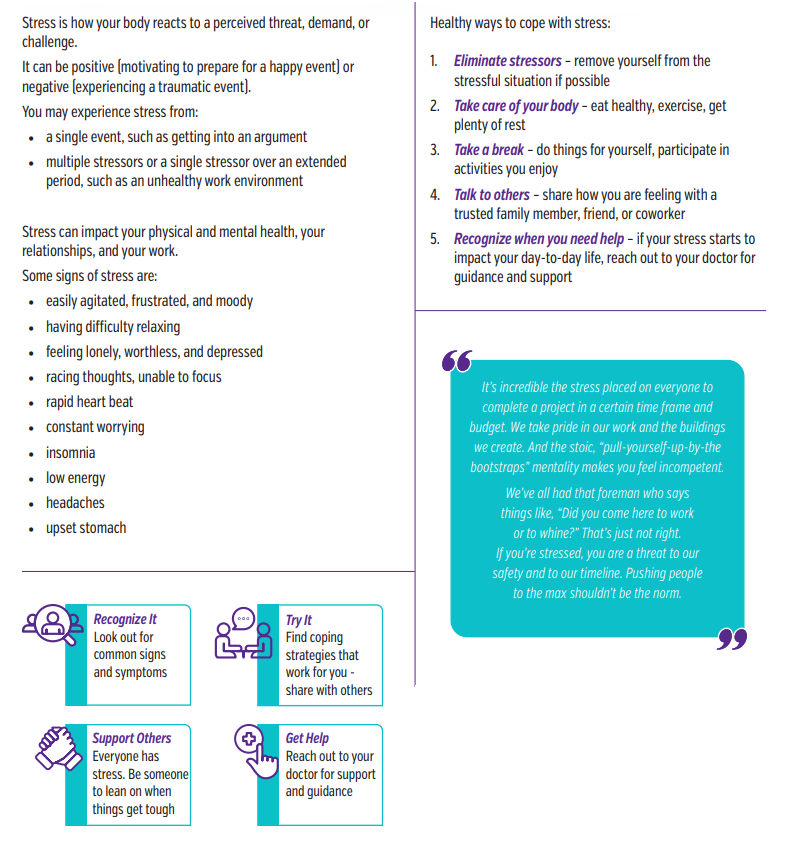 Meeting LeaderNOTE: Always promote a discussion on any of the topics covered in the Tool Box Talks. Should any questions arise that you cannot answer, don’t hesitate to contact any member of the National Mental Health Team.Depression vs. Anxiety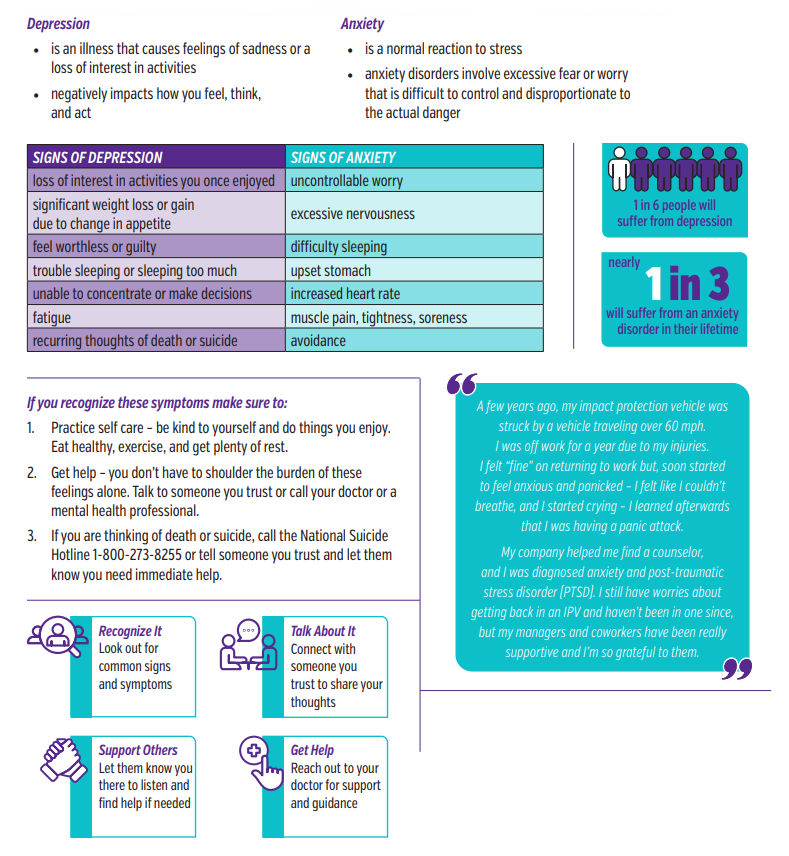 Meeting LeaderNOTE: Always promote a discussion on any of the topics covered in the Tool Box Talks. Should any questions arise that you cannot answer, don’t hesitate to contact any member of the National Mental Health Team.Self-Care: More Than a Fad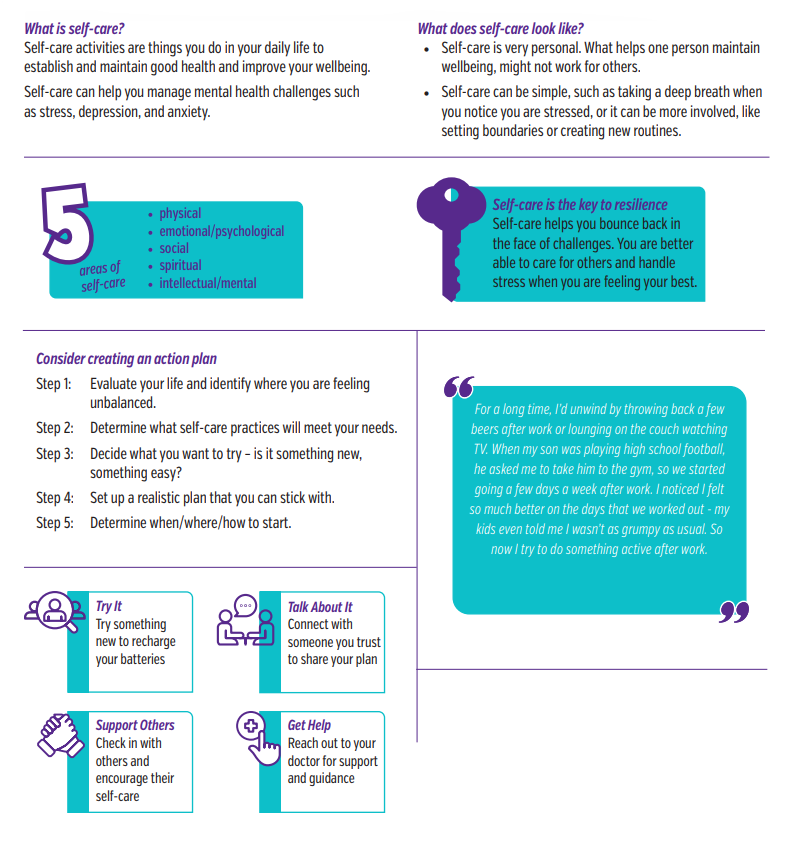 Meeting LeaderNOTE: Always promote a discussion on any of the topics covered in the Tool Box Talks. Should any questions arise that you cannot answer, don’t hesitate to contact any member of the National Mental Health Team.Awareness of Your Own Mental Health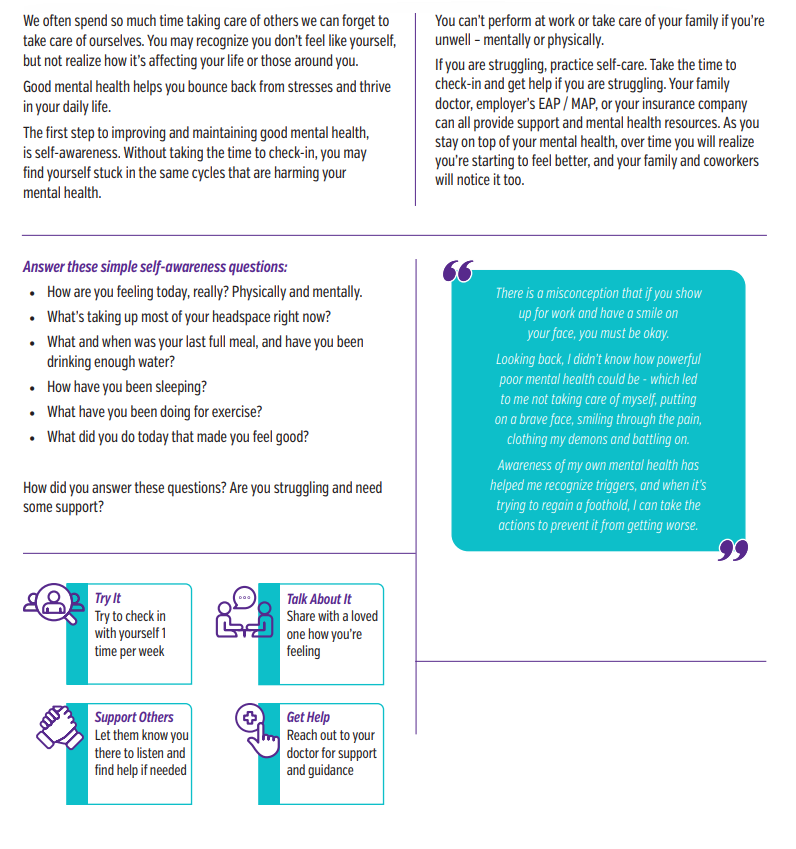 Meeting LeaderNOTE: Always promote a discussion on any of the topics covered in the Tool Box Talks. Should any questions arise that you cannot answer, don’t hesitate to contact any member of the National Mental Health Team.How to Get Help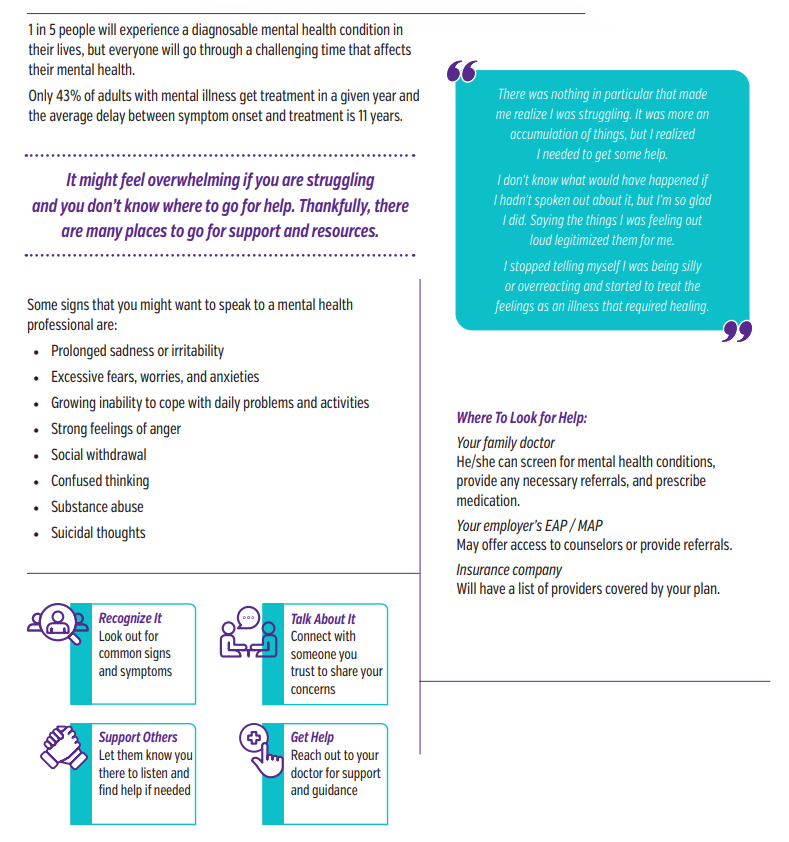 Meeting LeaderNOTE: Always promote a discussion on any of the topics covered in the Tool Box Talks. Should any questions arise that you cannot answer, don’t hesitate to contact any member of the National Mental Health Team.Suicide Awareness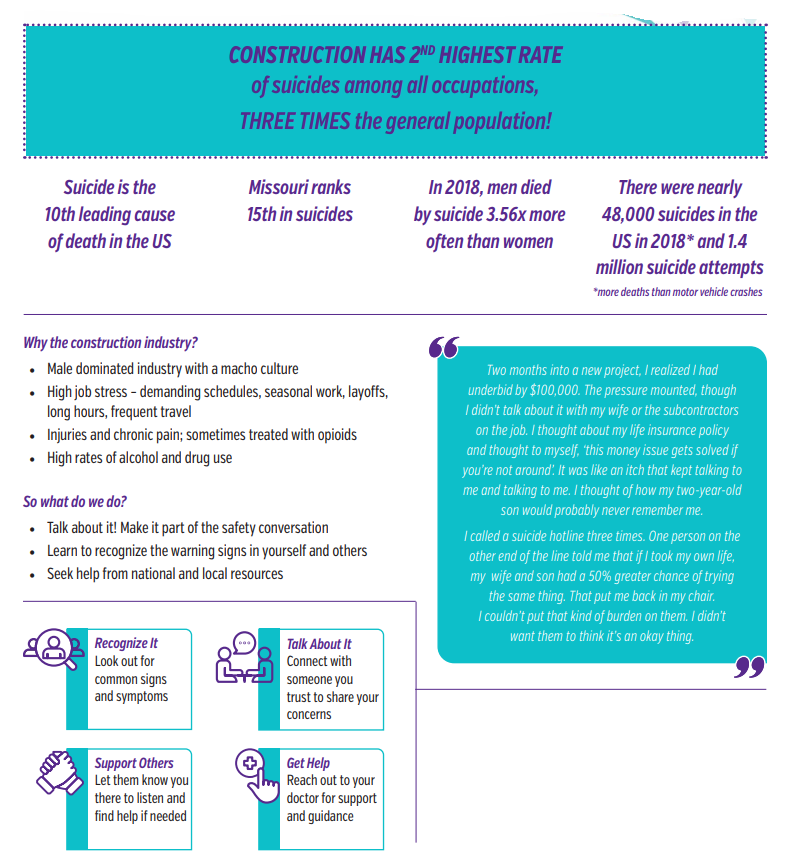 Meeting LeaderNOTE: Always promote a discussion on any of the topics covered in the Tool Box Talks. Should any questions arise that you cannot answer, don’t hesitate to contact any member of the National Mental Health Team.Alcohol & Drug Use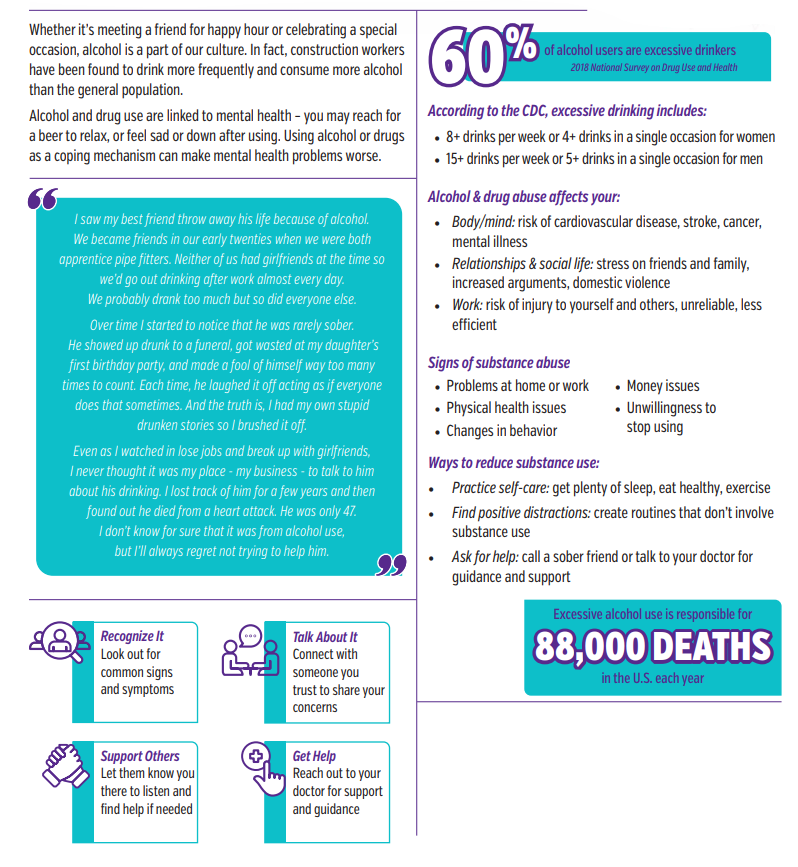 Meeting LeaderNOTE: Always promote a discussion on any of the topics covered in the Tool Box Talks. Should any questions arise that you cannot answer, don’t hesitate to contact any member of the National Mental Health Team.Opioids & Other Pain Killers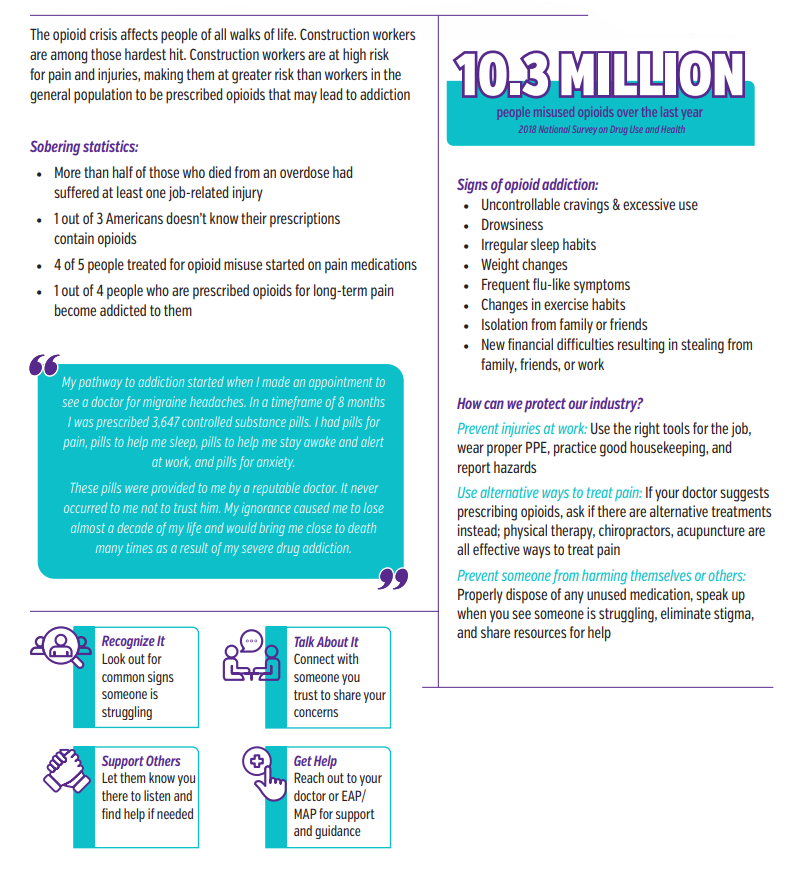 Meeting LeaderNOTE: Always promote a discussion on any of the topics covered in the Tool Box Talks. Should any questions arise that you cannot answer, don’t hesitate to contact any member of the National Mental Health Team.Feeling Fatigued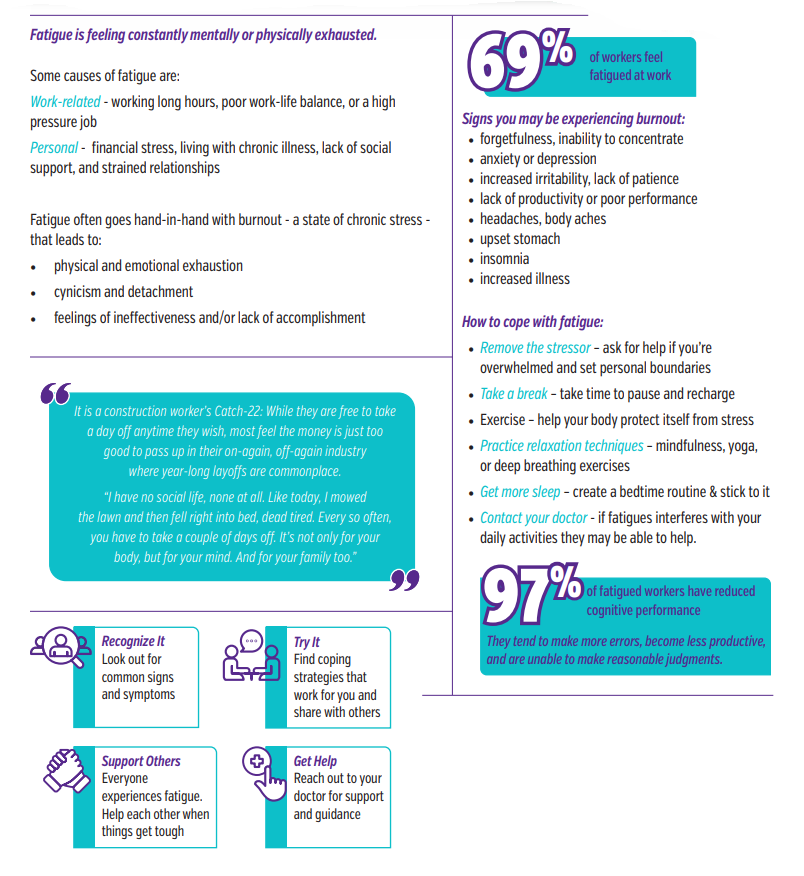 Meeting LeaderNOTE: Always promote a discussion on any of the topics covered in the Tool Box Talks. Should any questions arise that you cannot answer, don’t hesitate to contact any member of the National Mental Health Team.Bullying – Beyond the Schoolyard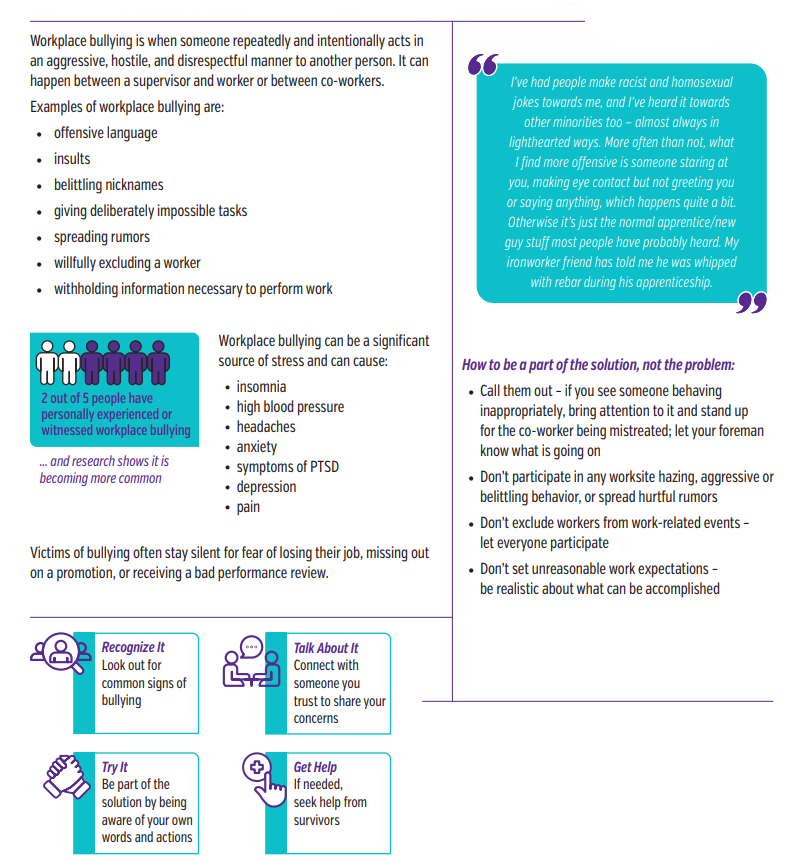 Meeting LeaderNOTE: Always promote a discussion on any of the topics covered in the Tool Box Talks. Should any questions arise that you cannot answer, don’t hesitate to contact any member of the National Mental Health Team.